STATE OF COLORADO	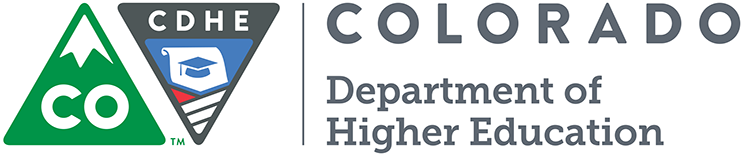 							DEPARTMENT OF HIGHER EDUCATION* Accompanies CC_CR-C_B formA. SUPPLEMENTAL CRITERIA:Describe how the supplemental meets the criteria required for submission. See instructions for further detail.B. SUPPLEMENTAL JUSTIFICATION:Describe the problem along with the conditions leading to the necessity of this supplemental request and the proposed solution.  See instructions for further detail.C. PROJECT SUMMARY/STATUS:Provide a brief scope description of the project and explain the status of the prior appropriated phases.  See instructions for further detail.D. SUMMARY OF FUNDING CHANGE:E. ASSUMPTIONS FOR CALCULATIONS AND CASH FUND PROJECTION:Describe the calculations used to justify the funding amount requested in the Cost Summary.  See instructions for further detail.F. CONSEQUENCES IF NOT FUNDED:Explain the likely outcome if this request is not approved.  See instructions for further detail.G. ADDITIONAL REQUEST INFORMATION:	Provide a brief description of any additional information you may deem relevant to the project.FY 2017-18 SUPPLEMENTAL CAPITAL CONSTRUCTION/CAPITAL RENEWAL REQUEST- NARRATIVE (CC_CR-N_B)*FY 2017-18 SUPPLEMENTAL CAPITAL CONSTRUCTION/CAPITAL RENEWAL REQUEST- NARRATIVE (CC_CR-N_B)*FY 2017-18 SUPPLEMENTAL CAPITAL CONSTRUCTION/CAPITAL RENEWAL REQUEST- NARRATIVE (CC_CR-N_B)*FY 2017-18 SUPPLEMENTAL CAPITAL CONSTRUCTION/CAPITAL RENEWAL REQUEST- NARRATIVE (CC_CR-N_B)*FY 2017-18 SUPPLEMENTAL CAPITAL CONSTRUCTION/CAPITAL RENEWAL REQUEST- NARRATIVE (CC_CR-N_B)*FY 2017-18 SUPPLEMENTAL CAPITAL CONSTRUCTION/CAPITAL RENEWAL REQUEST- NARRATIVE (CC_CR-N_B)*FY 2017-18 SUPPLEMENTAL CAPITAL CONSTRUCTION/CAPITAL RENEWAL REQUEST- NARRATIVE (CC_CR-N_B)*ACapital Construction Funds Amount (CCF):Cash Funds Amount (CF):B(1) Intercept Program project?:(2) Supplemental Type: (Supplemental/1331 Supplemental)C(1) Institution Name:(2) Name of Preparer:D(1) Project Title (2) E-mail of Preparer:E(1) Project Phase (Phase _of_):(2) State Controller Project # (if applicable): F(1) Project Type:Capital Construction (CC)(2) Institution Signature Approval:DateDateF(1) Project Type:Capital Renewal (CR)(2) Institution Signature Approval:DateDateG(1) Original Appropriation Year:(2) CCHE Signature Approval:DateDateH(1) Fiscal Year to be Modified:FY 20___ - ___FY 20___ - ___(2) Revision? If yes, previous submittal date:DateSummary of Funding Change for FY 2017-18Total FundsCapital Construction FundCash FundsFY2017-18$$$